Proiect cofinantat din Fondul Social European prin Programul Operational Sectorial Dezvoltarea Resurselor Umane 2007-2013. Investeste in oameni!  FONDUL SOCIAL EUROPEANProgramul Operational Sectorial Dezvoltarea Resurselor Umane 2007-2013Axa prioritara 3 “ „Creşterea adaptabilităţii lucrătorilor şi a întreprinderilor”Domeniul major de interventie 3.1 “ Promovarea culturii antreprenoriale” Contract nr.:POSDRU/176/3.1/S/150319Titlul proiectului: “ Promovarea culturii antreprenoriale in regiunile de dezvoltare SudVest Oltenia si Bucuresti Ilfov”Anexa nr. 2. Model CV Europass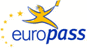 Curriculum vitae Europass Curriculum vitae Europass Inseraţi fotografia. (rubrică facultativă, vezi instrucţiunile)Inseraţi fotografia. (rubrică facultativă, vezi instrucţiunile)Inseraţi fotografia. (rubrică facultativă, vezi instrucţiunile)Inseraţi fotografia. (rubrică facultativă, vezi instrucţiunile)Inseraţi fotografia. (rubrică facultativă, vezi instrucţiunile)Inseraţi fotografia. (rubrică facultativă, vezi instrucţiunile)Inseraţi fotografia. (rubrică facultativă, vezi instrucţiunile)Inseraţi fotografia. (rubrică facultativă, vezi instrucţiunile)Inseraţi fotografia. (rubrică facultativă, vezi instrucţiunile)Inseraţi fotografia. (rubrică facultativă, vezi instrucţiunile)Inseraţi fotografia. (rubrică facultativă, vezi instrucţiunile)Inseraţi fotografia. (rubrică facultativă, vezi instrucţiunile)Inseraţi fotografia. (rubrică facultativă, vezi instrucţiunile)Informaţii personaleInformaţii personaleNume / PrenumeNume / PrenumeNume, Prenume (rubrică facultativă, vezi instrucţiunile)Nume, Prenume (rubrică facultativă, vezi instrucţiunile)Nume, Prenume (rubrică facultativă, vezi instrucţiunile)Nume, Prenume (rubrică facultativă, vezi instrucţiunile)Nume, Prenume (rubrică facultativă, vezi instrucţiunile)Nume, Prenume (rubrică facultativă, vezi instrucţiunile)Nume, Prenume (rubrică facultativă, vezi instrucţiunile)Nume, Prenume (rubrică facultativă, vezi instrucţiunile)Nume, Prenume (rubrică facultativă, vezi instrucţiunile)Nume, Prenume (rubrică facultativă, vezi instrucţiunile)Nume, Prenume (rubrică facultativă, vezi instrucţiunile)Nume, Prenume (rubrică facultativă, vezi instrucţiunile)Nume, Prenume (rubrică facultativă, vezi instrucţiunile)Adresă(e)Adresă(e)Număr imobil, nume stradă, cod poştal, localitate, ţară (rubrică facultativă, vezi instrucţiunile)Număr imobil, nume stradă, cod poştal, localitate, ţară (rubrică facultativă, vezi instrucţiunile)Număr imobil, nume stradă, cod poştal, localitate, ţară (rubrică facultativă, vezi instrucţiunile)Număr imobil, nume stradă, cod poştal, localitate, ţară (rubrică facultativă, vezi instrucţiunile)Număr imobil, nume stradă, cod poştal, localitate, ţară (rubrică facultativă, vezi instrucţiunile)Număr imobil, nume stradă, cod poştal, localitate, ţară (rubrică facultativă, vezi instrucţiunile)Număr imobil, nume stradă, cod poştal, localitate, ţară (rubrică facultativă, vezi instrucţiunile)Număr imobil, nume stradă, cod poştal, localitate, ţară (rubrică facultativă, vezi instrucţiunile)Număr imobil, nume stradă, cod poştal, localitate, ţară (rubrică facultativă, vezi instrucţiunile)Număr imobil, nume stradă, cod poştal, localitate, ţară (rubrică facultativă, vezi instrucţiunile)Număr imobil, nume stradă, cod poştal, localitate, ţară (rubrică facultativă, vezi instrucţiunile)Număr imobil, nume stradă, cod poştal, localitate, ţară (rubrică facultativă, vezi instrucţiunile)Număr imobil, nume stradă, cod poştal, localitate, ţară (rubrică facultativă, vezi instrucţiunile)Telefon(oane)Telefon(oane)(rubrică facultativă, vezi instrucţiunile)(rubrică facultativă, vezi instrucţiunile)(rubrică facultativă, vezi instrucţiunile)(rubrică facultativă, vezi instrucţiunile)(rubrică facultativă, vezi instrucţiunile)Mobil:Mobil:Mobil:Mobil:(rubrică facultativă, vezi instrucţiunile)(rubrică facultativă, vezi instrucţiunile)(rubrică facultativă, vezi instrucţiunile)(rubrică facultativă, vezi instrucţiunile)Fax(uri)Fax(uri)(rubrică facultativă, vezi instrucţiunile)(rubrică facultativă, vezi instrucţiunile)(rubrică facultativă, vezi instrucţiunile)(rubrică facultativă, vezi instrucţiunile)(rubrică facultativă, vezi instrucţiunile)(rubrică facultativă, vezi instrucţiunile)(rubrică facultativă, vezi instrucţiunile)(rubrică facultativă, vezi instrucţiunile)(rubrică facultativă, vezi instrucţiunile)(rubrică facultativă, vezi instrucţiunile)(rubrică facultativă, vezi instrucţiunile)(rubrică facultativă, vezi instrucţiunile)(rubrică facultativă, vezi instrucţiunile)E-mail(uri)E-mail(uri)(rubrică facultativă, vezi instrucţiunile)(rubrică facultativă, vezi instrucţiunile)(rubrică facultativă, vezi instrucţiunile)(rubrică facultativă, vezi instrucţiunile)(rubrică facultativă, vezi instrucţiunile)(rubrică facultativă, vezi instrucţiunile)(rubrică facultativă, vezi instrucţiunile)(rubrică facultativă, vezi instrucţiunile)(rubrică facultativă, vezi instrucţiunile)(rubrică facultativă, vezi instrucţiunile)(rubrică facultativă, vezi instrucţiunile)(rubrică facultativă, vezi instrucţiunile)(rubrică facultativă, vezi instrucţiunile)Naţionalitate(-tăţi)Naţionalitate(-tăţi)(rubrică facultativă, vezi instrucţiunile)(rubrică facultativă, vezi instrucţiunile)(rubrică facultativă, vezi instrucţiunile)(rubrică facultativă, vezi instrucţiunile)(rubrică facultativă, vezi instrucţiunile)(rubrică facultativă, vezi instrucţiunile)(rubrică facultativă, vezi instrucţiunile)(rubrică facultativă, vezi instrucţiunile)(rubrică facultativă, vezi instrucţiunile)(rubrică facultativă, vezi instrucţiunile)(rubrică facultativă, vezi instrucţiunile)(rubrică facultativă, vezi instrucţiunile)(rubrică facultativă, vezi instrucţiunile)Data naşteriiData naşterii(rubrică facultativă, vezi instrucţiunile)(rubrică facultativă, vezi instrucţiunile)(rubrică facultativă, vezi instrucţiunile)(rubrică facultativă, vezi instrucţiunile)(rubrică facultativă, vezi instrucţiunile)(rubrică facultativă, vezi instrucţiunile)(rubrică facultativă, vezi instrucţiunile)(rubrică facultativă, vezi instrucţiunile)(rubrică facultativă, vezi instrucţiunile)(rubrică facultativă, vezi instrucţiunile)(rubrică facultativă, vezi instrucţiunile)(rubrică facultativă, vezi instrucţiunile)(rubrică facultativă, vezi instrucţiunile)SexSex(rubrică facultativă, vezi instrucţiunile)(rubrică facultativă, vezi instrucţiunile)(rubrică facultativă, vezi instrucţiunile)(rubrică facultativă, vezi instrucţiunile)(rubrică facultativă, vezi instrucţiunile)(rubrică facultativă, vezi instrucţiunile)(rubrică facultativă, vezi instrucţiunile)(rubrică facultativă, vezi instrucţiunile)(rubrică facultativă, vezi instrucţiunile)(rubrică facultativă, vezi instrucţiunile)(rubrică facultativă, vezi instrucţiunile)(rubrică facultativă, vezi instrucţiunile)(rubrică facultativă, vezi instrucţiunile)Locul de muncă vizat / Domeniul ocupaţionalLocul de muncă vizat / Domeniul ocupaţional(rubrică facultativă, vezi instrucţiunile)(rubrică facultativă, vezi instrucţiunile)(rubrică facultativă, vezi instrucţiunile)(rubrică facultativă, vezi instrucţiunile)(rubrică facultativă, vezi instrucţiunile)(rubrică facultativă, vezi instrucţiunile)(rubrică facultativă, vezi instrucţiunile)(rubrică facultativă, vezi instrucţiunile)(rubrică facultativă, vezi instrucţiunile)(rubrică facultativă, vezi instrucţiunile)(rubrică facultativă, vezi instrucţiunile)(rubrică facultativă, vezi instrucţiunile)(rubrică facultativă, vezi instrucţiunile)Experienţa profesionalăExperienţa profesionalăPerioadaPerioadaMenţionaţi separat fiecare experienţă profesională relevantă, începând cu cea mai recentă dintre acestea. (rubrică facultativă, vezi instrucţiunile)Menţionaţi separat fiecare experienţă profesională relevantă, începând cu cea mai recentă dintre acestea. (rubrică facultativă, vezi instrucţiunile)Menţionaţi separat fiecare experienţă profesională relevantă, începând cu cea mai recentă dintre acestea. (rubrică facultativă, vezi instrucţiunile)Menţionaţi separat fiecare experienţă profesională relevantă, începând cu cea mai recentă dintre acestea. (rubrică facultativă, vezi instrucţiunile)Menţionaţi separat fiecare experienţă profesională relevantă, începând cu cea mai recentă dintre acestea. (rubrică facultativă, vezi instrucţiunile)Menţionaţi separat fiecare experienţă profesională relevantă, începând cu cea mai recentă dintre acestea. (rubrică facultativă, vezi instrucţiunile)Menţionaţi separat fiecare experienţă profesională relevantă, începând cu cea mai recentă dintre acestea. (rubrică facultativă, vezi instrucţiunile)Menţionaţi separat fiecare experienţă profesională relevantă, începând cu cea mai recentă dintre acestea. (rubrică facultativă, vezi instrucţiunile)Menţionaţi separat fiecare experienţă profesională relevantă, începând cu cea mai recentă dintre acestea. (rubrică facultativă, vezi instrucţiunile)Menţionaţi separat fiecare experienţă profesională relevantă, începând cu cea mai recentă dintre acestea. (rubrică facultativă, vezi instrucţiunile)Menţionaţi separat fiecare experienţă profesională relevantă, începând cu cea mai recentă dintre acestea. (rubrică facultativă, vezi instrucţiunile)Menţionaţi separat fiecare experienţă profesională relevantă, începând cu cea mai recentă dintre acestea. (rubrică facultativă, vezi instrucţiunile)Menţionaţi separat fiecare experienţă profesională relevantă, începând cu cea mai recentă dintre acestea. (rubrică facultativă, vezi instrucţiunile)Funcţia sau postul ocupatFuncţia sau postul ocupatActivităţi şi responsabilităţi principaleActivităţi şi responsabilităţi principaleNumele şi adresa angajatoruluiNumele şi adresa angajatoruluiTipul activităţii sau sectorul de activitateTipul activităţii sau sectorul de activitateEducaţie şi formareEducaţie şi formarePerioadaPerioadaMenţionaţi separat fiecare forma de învăţământ şi program de formare profesională absolvite, începând cu cel mai recent. (vezi instrucţiunile)Menţionaţi separat fiecare forma de învăţământ şi program de formare profesională absolvite, începând cu cel mai recent. (vezi instrucţiunile)Menţionaţi separat fiecare forma de învăţământ şi program de formare profesională absolvite, începând cu cel mai recent. (vezi instrucţiunile)Menţionaţi separat fiecare forma de învăţământ şi program de formare profesională absolvite, începând cu cel mai recent. (vezi instrucţiunile)Menţionaţi separat fiecare forma de învăţământ şi program de formare profesională absolvite, începând cu cel mai recent. (vezi instrucţiunile)Menţionaţi separat fiecare forma de învăţământ şi program de formare profesională absolvite, începând cu cel mai recent. (vezi instrucţiunile)Menţionaţi separat fiecare forma de învăţământ şi program de formare profesională absolvite, începând cu cel mai recent. (vezi instrucţiunile)Menţionaţi separat fiecare forma de învăţământ şi program de formare profesională absolvite, începând cu cel mai recent. (vezi instrucţiunile)Menţionaţi separat fiecare forma de învăţământ şi program de formare profesională absolvite, începând cu cel mai recent. (vezi instrucţiunile)Menţionaţi separat fiecare forma de învăţământ şi program de formare profesională absolvite, începând cu cel mai recent. (vezi instrucţiunile)Menţionaţi separat fiecare forma de învăţământ şi program de formare profesională absolvite, începând cu cel mai recent. (vezi instrucţiunile)Menţionaţi separat fiecare forma de învăţământ şi program de formare profesională absolvite, începând cu cel mai recent. (vezi instrucţiunile)Menţionaţi separat fiecare forma de învăţământ şi program de formare profesională absolvite, începând cu cel mai recent. (vezi instrucţiunile)Calificarea / diploma obţinutăCalificarea / diploma obţinutăDisciplinele principale studiate / competenţe profesionale dobânditeDisciplinele principale studiate / competenţe profesionale dobânditeNumele şi tipul instituţiei de învăţământ / furnizorului de formareNumele şi tipul instituţiei de învăţământ / furnizorului de formareNivelul în clasificarea naţională sau internaţionalăNivelul în clasificarea naţională sau internaţională(rubrică facultativă, vezi instrucţiunile)(rubrică facultativă, vezi instrucţiunile)(rubrică facultativă, vezi instrucţiunile)(rubrică facultativă, vezi instrucţiunile)(rubrică facultativă, vezi instrucţiunile)(rubrică facultativă, vezi instrucţiunile)(rubrică facultativă, vezi instrucţiunile)(rubrică facultativă, vezi instrucţiunile)(rubrică facultativă, vezi instrucţiunile)(rubrică facultativă, vezi instrucţiunile)(rubrică facultativă, vezi instrucţiunile)(rubrică facultativă, vezi instrucţiunile)(rubrică facultativă, vezi instrucţiunile)Aptitudini şi competenţe personaleAptitudini şi competenţe personaleLimba(i) maternă(e)Limba(i) maternă(e)Precizaţi limba(ile) maternă(e) (dacă este cazul specificaţi a doua limbă maternă, vezi instrucţiunile)Precizaţi limba(ile) maternă(e) (dacă este cazul specificaţi a doua limbă maternă, vezi instrucţiunile)Precizaţi limba(ile) maternă(e) (dacă este cazul specificaţi a doua limbă maternă, vezi instrucţiunile)Precizaţi limba(ile) maternă(e) (dacă este cazul specificaţi a doua limbă maternă, vezi instrucţiunile)Precizaţi limba(ile) maternă(e) (dacă este cazul specificaţi a doua limbă maternă, vezi instrucţiunile)Precizaţi limba(ile) maternă(e) (dacă este cazul specificaţi a doua limbă maternă, vezi instrucţiunile)Precizaţi limba(ile) maternă(e) (dacă este cazul specificaţi a doua limbă maternă, vezi instrucţiunile)Precizaţi limba(ile) maternă(e) (dacă este cazul specificaţi a doua limbă maternă, vezi instrucţiunile)Precizaţi limba(ile) maternă(e) (dacă este cazul specificaţi a doua limbă maternă, vezi instrucţiunile)Precizaţi limba(ile) maternă(e) (dacă este cazul specificaţi a doua limbă maternă, vezi instrucţiunile)Precizaţi limba(ile) maternă(e) (dacă este cazul specificaţi a doua limbă maternă, vezi instrucţiunile)Precizaţi limba(ile) maternă(e) (dacă este cazul specificaţi a doua limbă maternă, vezi instrucţiunile)Precizaţi limba(ile) maternă(e) (dacă este cazul specificaţi a doua limbă maternă, vezi instrucţiunile)Limba(i) străină(e) cunoscută(e)Limba(i) străină(e) cunoscută(e)AutoevaluareAutoevaluareÎnţelegereÎnţelegereÎnţelegereÎnţelegereÎnţelegereVorbireVorbireVorbireVorbireVorbireScriereScriereNivel european (*)Nivel european (*)AscultareAscultareCitireCitireCitireParticipare la conversaţieParticipare la conversaţieDiscurs oralDiscurs oralDiscurs oralExprimare scrisăExprimare scrisăLimbaLimbaLimbaLimba(*) Nivelul Cadrului European Comun de Referinţă Pentru Limbi Străine(*) Nivelul Cadrului European Comun de Referinţă Pentru Limbi Străine(*) Nivelul Cadrului European Comun de Referinţă Pentru Limbi Străine(*) Nivelul Cadrului European Comun de Referinţă Pentru Limbi Străine(*) Nivelul Cadrului European Comun de Referinţă Pentru Limbi Străine(*) Nivelul Cadrului European Comun de Referinţă Pentru Limbi Străine(*) Nivelul Cadrului European Comun de Referinţă Pentru Limbi Străine(*) Nivelul Cadrului European Comun de Referinţă Pentru Limbi Străine(*) Nivelul Cadrului European Comun de Referinţă Pentru Limbi Străine(*) Nivelul Cadrului European Comun de Referinţă Pentru Limbi Străine(*) Nivelul Cadrului European Comun de Referinţă Pentru Limbi Străine(*) Nivelul Cadrului European Comun de Referinţă Pentru Limbi Străine(*) Nivelul Cadrului European Comun de Referinţă Pentru Limbi StrăineCompetenţe şi abilităţi socialeCompetenţe şi abilităţi socialeDescrieţi aceste competenţe şi indicaţi contextul în care au fost dobândite. (Rubrică facultativă, vezi instrucţiunile)Descrieţi aceste competenţe şi indicaţi contextul în care au fost dobândite. (Rubrică facultativă, vezi instrucţiunile)Descrieţi aceste competenţe şi indicaţi contextul în care au fost dobândite. (Rubrică facultativă, vezi instrucţiunile)Descrieţi aceste competenţe şi indicaţi contextul în care au fost dobândite. (Rubrică facultativă, vezi instrucţiunile)Descrieţi aceste competenţe şi indicaţi contextul în care au fost dobândite. (Rubrică facultativă, vezi instrucţiunile)Descrieţi aceste competenţe şi indicaţi contextul în care au fost dobândite. (Rubrică facultativă, vezi instrucţiunile)Descrieţi aceste competenţe şi indicaţi contextul în care au fost dobândite. (Rubrică facultativă, vezi instrucţiunile)Descrieţi aceste competenţe şi indicaţi contextul în care au fost dobândite. (Rubrică facultativă, vezi instrucţiunile)Descrieţi aceste competenţe şi indicaţi contextul în care au fost dobândite. (Rubrică facultativă, vezi instrucţiunile)Descrieţi aceste competenţe şi indicaţi contextul în care au fost dobândite. (Rubrică facultativă, vezi instrucţiunile)Descrieţi aceste competenţe şi indicaţi contextul în care au fost dobândite. (Rubrică facultativă, vezi instrucţiunile)Descrieţi aceste competenţe şi indicaţi contextul în care au fost dobândite. (Rubrică facultativă, vezi instrucţiunile)Descrieţi aceste competenţe şi indicaţi contextul în care au fost dobândite. (Rubrică facultativă, vezi instrucţiunile)Competenţe şi aptitudini organizatoriceCompetenţe şi aptitudini organizatoriceDescrieţi aceste competenţe şi indicaţi contextul în care au fost dobândite. (Rubrică facultativă, vezi instrucţiunile)Descrieţi aceste competenţe şi indicaţi contextul în care au fost dobândite. (Rubrică facultativă, vezi instrucţiunile)Descrieţi aceste competenţe şi indicaţi contextul în care au fost dobândite. (Rubrică facultativă, vezi instrucţiunile)Descrieţi aceste competenţe şi indicaţi contextul în care au fost dobândite. (Rubrică facultativă, vezi instrucţiunile)Descrieţi aceste competenţe şi indicaţi contextul în care au fost dobândite. (Rubrică facultativă, vezi instrucţiunile)Descrieţi aceste competenţe şi indicaţi contextul în care au fost dobândite. (Rubrică facultativă, vezi instrucţiunile)Descrieţi aceste competenţe şi indicaţi contextul în care au fost dobândite. (Rubrică facultativă, vezi instrucţiunile)Descrieţi aceste competenţe şi indicaţi contextul în care au fost dobândite. (Rubrică facultativă, vezi instrucţiunile)Descrieţi aceste competenţe şi indicaţi contextul în care au fost dobândite. (Rubrică facultativă, vezi instrucţiunile)Descrieţi aceste competenţe şi indicaţi contextul în care au fost dobândite. (Rubrică facultativă, vezi instrucţiunile)Descrieţi aceste competenţe şi indicaţi contextul în care au fost dobândite. (Rubrică facultativă, vezi instrucţiunile)Descrieţi aceste competenţe şi indicaţi contextul în care au fost dobândite. (Rubrică facultativă, vezi instrucţiunile)Descrieţi aceste competenţe şi indicaţi contextul în care au fost dobândite. (Rubrică facultativă, vezi instrucţiunile)Competenţe şi aptitudini tehniceCompetenţe şi aptitudini tehniceDescrieţi aceste competenţe şi indicaţi contextul în care au fost dobândite. (Rubrică facultativă, vezi instrucţiunile)Descrieţi aceste competenţe şi indicaţi contextul în care au fost dobândite. (Rubrică facultativă, vezi instrucţiunile)Descrieţi aceste competenţe şi indicaţi contextul în care au fost dobândite. (Rubrică facultativă, vezi instrucţiunile)Descrieţi aceste competenţe şi indicaţi contextul în care au fost dobândite. (Rubrică facultativă, vezi instrucţiunile)Descrieţi aceste competenţe şi indicaţi contextul în care au fost dobândite. (Rubrică facultativă, vezi instrucţiunile)Descrieţi aceste competenţe şi indicaţi contextul în care au fost dobândite. (Rubrică facultativă, vezi instrucţiunile)Descrieţi aceste competenţe şi indicaţi contextul în care au fost dobândite. (Rubrică facultativă, vezi instrucţiunile)Descrieţi aceste competenţe şi indicaţi contextul în care au fost dobândite. (Rubrică facultativă, vezi instrucţiunile)Descrieţi aceste competenţe şi indicaţi contextul în care au fost dobândite. (Rubrică facultativă, vezi instrucţiunile)Descrieţi aceste competenţe şi indicaţi contextul în care au fost dobândite. (Rubrică facultativă, vezi instrucţiunile)Descrieţi aceste competenţe şi indicaţi contextul în care au fost dobândite. (Rubrică facultativă, vezi instrucţiunile)Descrieţi aceste competenţe şi indicaţi contextul în care au fost dobândite. (Rubrică facultativă, vezi instrucţiunile)Descrieţi aceste competenţe şi indicaţi contextul în care au fost dobândite. (Rubrică facultativă, vezi instrucţiunile)Competenţe şi aptitudini de utilizare a calculatoruluiCompetenţe şi aptitudini de utilizare a calculatoruluiDescrieţi aceste competenţe şi indicaţi contextul în care au fost dobândite. (Rubrică facultativă, vezi instrucţiunile)Descrieţi aceste competenţe şi indicaţi contextul în care au fost dobândite. (Rubrică facultativă, vezi instrucţiunile)Descrieţi aceste competenţe şi indicaţi contextul în care au fost dobândite. (Rubrică facultativă, vezi instrucţiunile)Descrieţi aceste competenţe şi indicaţi contextul în care au fost dobândite. (Rubrică facultativă, vezi instrucţiunile)Descrieţi aceste competenţe şi indicaţi contextul în care au fost dobândite. (Rubrică facultativă, vezi instrucţiunile)Descrieţi aceste competenţe şi indicaţi contextul în care au fost dobândite. (Rubrică facultativă, vezi instrucţiunile)Descrieţi aceste competenţe şi indicaţi contextul în care au fost dobândite. (Rubrică facultativă, vezi instrucţiunile)Descrieţi aceste competenţe şi indicaţi contextul în care au fost dobândite. (Rubrică facultativă, vezi instrucţiunile)Descrieţi aceste competenţe şi indicaţi contextul în care au fost dobândite. (Rubrică facultativă, vezi instrucţiunile)Descrieţi aceste competenţe şi indicaţi contextul în care au fost dobândite. (Rubrică facultativă, vezi instrucţiunile)Descrieţi aceste competenţe şi indicaţi contextul în care au fost dobândite. (Rubrică facultativă, vezi instrucţiunile)Descrieţi aceste competenţe şi indicaţi contextul în care au fost dobândite. (Rubrică facultativă, vezi instrucţiunile)Descrieţi aceste competenţe şi indicaţi contextul în care au fost dobândite. (Rubrică facultativă, vezi instrucţiunile)Competenţe şi aptitudini artisticeCompetenţe şi aptitudini artisticeDescrieţi aceste competenţe şi indicaţi contextul în care au fost dobândite. (Rubrică facultativă, vezi instrucţiunile)Descrieţi aceste competenţe şi indicaţi contextul în care au fost dobândite. (Rubrică facultativă, vezi instrucţiunile)Descrieţi aceste competenţe şi indicaţi contextul în care au fost dobândite. (Rubrică facultativă, vezi instrucţiunile)Descrieţi aceste competenţe şi indicaţi contextul în care au fost dobândite. (Rubrică facultativă, vezi instrucţiunile)Descrieţi aceste competenţe şi indicaţi contextul în care au fost dobândite. (Rubrică facultativă, vezi instrucţiunile)Descrieţi aceste competenţe şi indicaţi contextul în care au fost dobândite. (Rubrică facultativă, vezi instrucţiunile)Descrieţi aceste competenţe şi indicaţi contextul în care au fost dobândite. (Rubrică facultativă, vezi instrucţiunile)Descrieţi aceste competenţe şi indicaţi contextul în care au fost dobândite. (Rubrică facultativă, vezi instrucţiunile)Descrieţi aceste competenţe şi indicaţi contextul în care au fost dobândite. (Rubrică facultativă, vezi instrucţiunile)Descrieţi aceste competenţe şi indicaţi contextul în care au fost dobândite. (Rubrică facultativă, vezi instrucţiunile)Descrieţi aceste competenţe şi indicaţi contextul în care au fost dobândite. (Rubrică facultativă, vezi instrucţiunile)Descrieţi aceste competenţe şi indicaţi contextul în care au fost dobândite. (Rubrică facultativă, vezi instrucţiunile)Descrieţi aceste competenţe şi indicaţi contextul în care au fost dobândite. (Rubrică facultativă, vezi instrucţiunile)Alte competenţe şi aptitudiniAlte competenţe şi aptitudiniDescrieţi aceste competenţe şi indicaţi contextul în care au fost dobândite. (Rubrică facultativă, vezi instrucţiunile)Descrieţi aceste competenţe şi indicaţi contextul în care au fost dobândite. (Rubrică facultativă, vezi instrucţiunile)Descrieţi aceste competenţe şi indicaţi contextul în care au fost dobândite. (Rubrică facultativă, vezi instrucţiunile)Descrieţi aceste competenţe şi indicaţi contextul în care au fost dobândite. (Rubrică facultativă, vezi instrucţiunile)Descrieţi aceste competenţe şi indicaţi contextul în care au fost dobândite. (Rubrică facultativă, vezi instrucţiunile)Descrieţi aceste competenţe şi indicaţi contextul în care au fost dobândite. (Rubrică facultativă, vezi instrucţiunile)Descrieţi aceste competenţe şi indicaţi contextul în care au fost dobândite. (Rubrică facultativă, vezi instrucţiunile)Descrieţi aceste competenţe şi indicaţi contextul în care au fost dobândite. (Rubrică facultativă, vezi instrucţiunile)Descrieţi aceste competenţe şi indicaţi contextul în care au fost dobândite. (Rubrică facultativă, vezi instrucţiunile)Descrieţi aceste competenţe şi indicaţi contextul în care au fost dobândite. (Rubrică facultativă, vezi instrucţiunile)Descrieţi aceste competenţe şi indicaţi contextul în care au fost dobândite. (Rubrică facultativă, vezi instrucţiunile)Descrieţi aceste competenţe şi indicaţi contextul în care au fost dobândite. (Rubrică facultativă, vezi instrucţiunile)Descrieţi aceste competenţe şi indicaţi contextul în care au fost dobândite. (Rubrică facultativă, vezi instrucţiunile)Permis(e) de conducerePermis(e) de conducereMenţionaţi dacă deţineţi un permis de conducere şi categoria. (Rubrică facultativă, vezi instrucţiunile)Menţionaţi dacă deţineţi un permis de conducere şi categoria. (Rubrică facultativă, vezi instrucţiunile)Menţionaţi dacă deţineţi un permis de conducere şi categoria. (Rubrică facultativă, vezi instrucţiunile)Menţionaţi dacă deţineţi un permis de conducere şi categoria. (Rubrică facultativă, vezi instrucţiunile)Menţionaţi dacă deţineţi un permis de conducere şi categoria. (Rubrică facultativă, vezi instrucţiunile)Menţionaţi dacă deţineţi un permis de conducere şi categoria. (Rubrică facultativă, vezi instrucţiunile)Menţionaţi dacă deţineţi un permis de conducere şi categoria. (Rubrică facultativă, vezi instrucţiunile)Menţionaţi dacă deţineţi un permis de conducere şi categoria. (Rubrică facultativă, vezi instrucţiunile)Menţionaţi dacă deţineţi un permis de conducere şi categoria. (Rubrică facultativă, vezi instrucţiunile)Menţionaţi dacă deţineţi un permis de conducere şi categoria. (Rubrică facultativă, vezi instrucţiunile)Menţionaţi dacă deţineţi un permis de conducere şi categoria. (Rubrică facultativă, vezi instrucţiunile)Menţionaţi dacă deţineţi un permis de conducere şi categoria. (Rubrică facultativă, vezi instrucţiunile)Menţionaţi dacă deţineţi un permis de conducere şi categoria. (Rubrică facultativă, vezi instrucţiunile)Informaţii suplimentareInformaţii suplimentareIncludeţi aici orice alte informaţii utile, care nu au fost menţionate anterior, de exemplu: persoane de contact, referinţe etc. (Rubrică facultativă, vezi instrucţiunile)Includeţi aici orice alte informaţii utile, care nu au fost menţionate anterior, de exemplu: persoane de contact, referinţe etc. (Rubrică facultativă, vezi instrucţiunile)Includeţi aici orice alte informaţii utile, care nu au fost menţionate anterior, de exemplu: persoane de contact, referinţe etc. (Rubrică facultativă, vezi instrucţiunile)Includeţi aici orice alte informaţii utile, care nu au fost menţionate anterior, de exemplu: persoane de contact, referinţe etc. (Rubrică facultativă, vezi instrucţiunile)Includeţi aici orice alte informaţii utile, care nu au fost menţionate anterior, de exemplu: persoane de contact, referinţe etc. (Rubrică facultativă, vezi instrucţiunile)Includeţi aici orice alte informaţii utile, care nu au fost menţionate anterior, de exemplu: persoane de contact, referinţe etc. (Rubrică facultativă, vezi instrucţiunile)Includeţi aici orice alte informaţii utile, care nu au fost menţionate anterior, de exemplu: persoane de contact, referinţe etc. (Rubrică facultativă, vezi instrucţiunile)Includeţi aici orice alte informaţii utile, care nu au fost menţionate anterior, de exemplu: persoane de contact, referinţe etc. (Rubrică facultativă, vezi instrucţiunile)Includeţi aici orice alte informaţii utile, care nu au fost menţionate anterior, de exemplu: persoane de contact, referinţe etc. (Rubrică facultativă, vezi instrucţiunile)Includeţi aici orice alte informaţii utile, care nu au fost menţionate anterior, de exemplu: persoane de contact, referinţe etc. (Rubrică facultativă, vezi instrucţiunile)Includeţi aici orice alte informaţii utile, care nu au fost menţionate anterior, de exemplu: persoane de contact, referinţe etc. (Rubrică facultativă, vezi instrucţiunile)Includeţi aici orice alte informaţii utile, care nu au fost menţionate anterior, de exemplu: persoane de contact, referinţe etc. (Rubrică facultativă, vezi instrucţiunile)Includeţi aici orice alte informaţii utile, care nu au fost menţionate anterior, de exemplu: persoane de contact, referinţe etc. (Rubrică facultativă, vezi instrucţiunile)AnexeAnexeEnumeraţi documentele anexate CV-ului. (Rubrică facultativă, vezi instrucţiunile)Enumeraţi documentele anexate CV-ului. (Rubrică facultativă, vezi instrucţiunile)Enumeraţi documentele anexate CV-ului. (Rubrică facultativă, vezi instrucţiunile)Enumeraţi documentele anexate CV-ului. (Rubrică facultativă, vezi instrucţiunile)Enumeraţi documentele anexate CV-ului. (Rubrică facultativă, vezi instrucţiunile)Enumeraţi documentele anexate CV-ului. (Rubrică facultativă, vezi instrucţiunile)Enumeraţi documentele anexate CV-ului. (Rubrică facultativă, vezi instrucţiunile)Enumeraţi documentele anexate CV-ului. (Rubrică facultativă, vezi instrucţiunile)Enumeraţi documentele anexate CV-ului. (Rubrică facultativă, vezi instrucţiunile)Enumeraţi documentele anexate CV-ului. (Rubrică facultativă, vezi instrucţiunile)Enumeraţi documentele anexate CV-ului. (Rubrică facultativă, vezi instrucţiunile)Enumeraţi documentele anexate CV-ului. (Rubrică facultativă, vezi instrucţiunile)Enumeraţi documentele anexate CV-ului. (Rubrică facultativă, vezi instrucţiunile)